AQA Biology- SEP ONLY PRACRequired Practical 8- Plant Response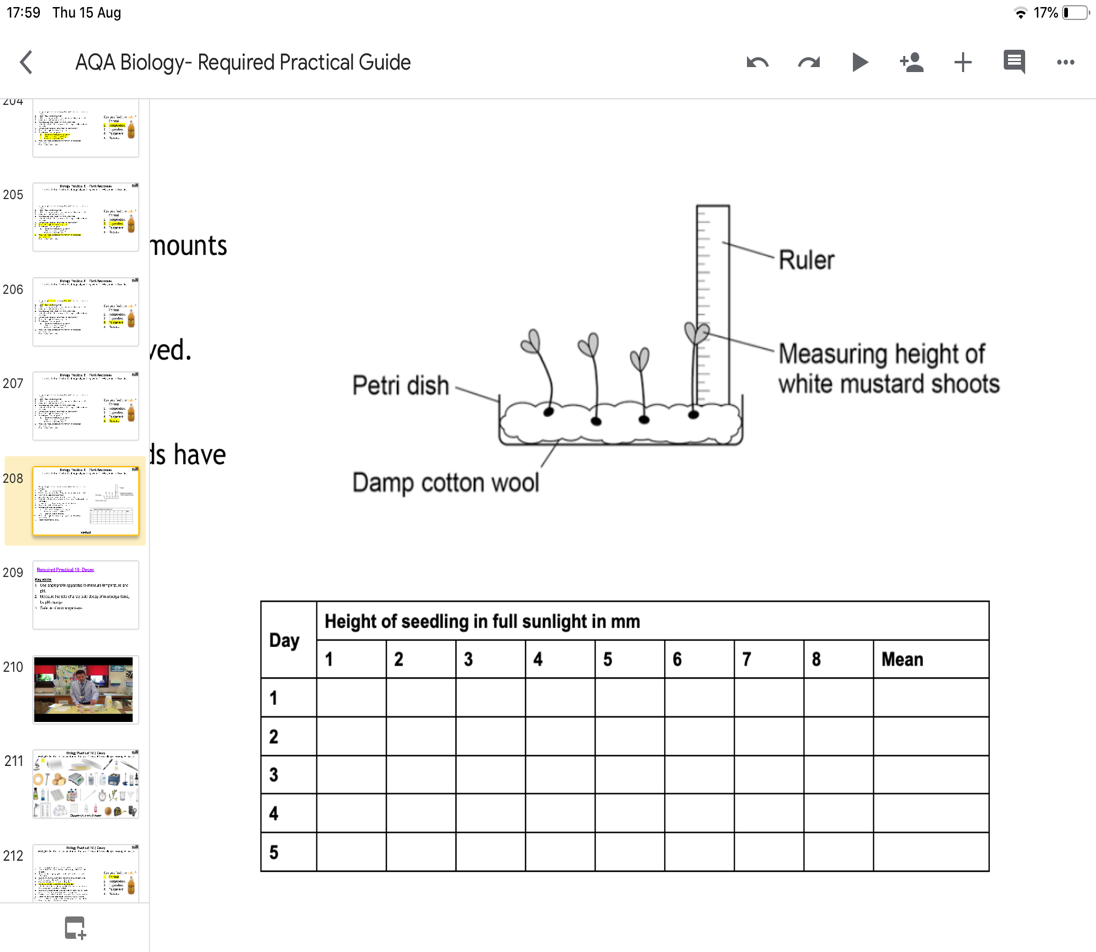 Results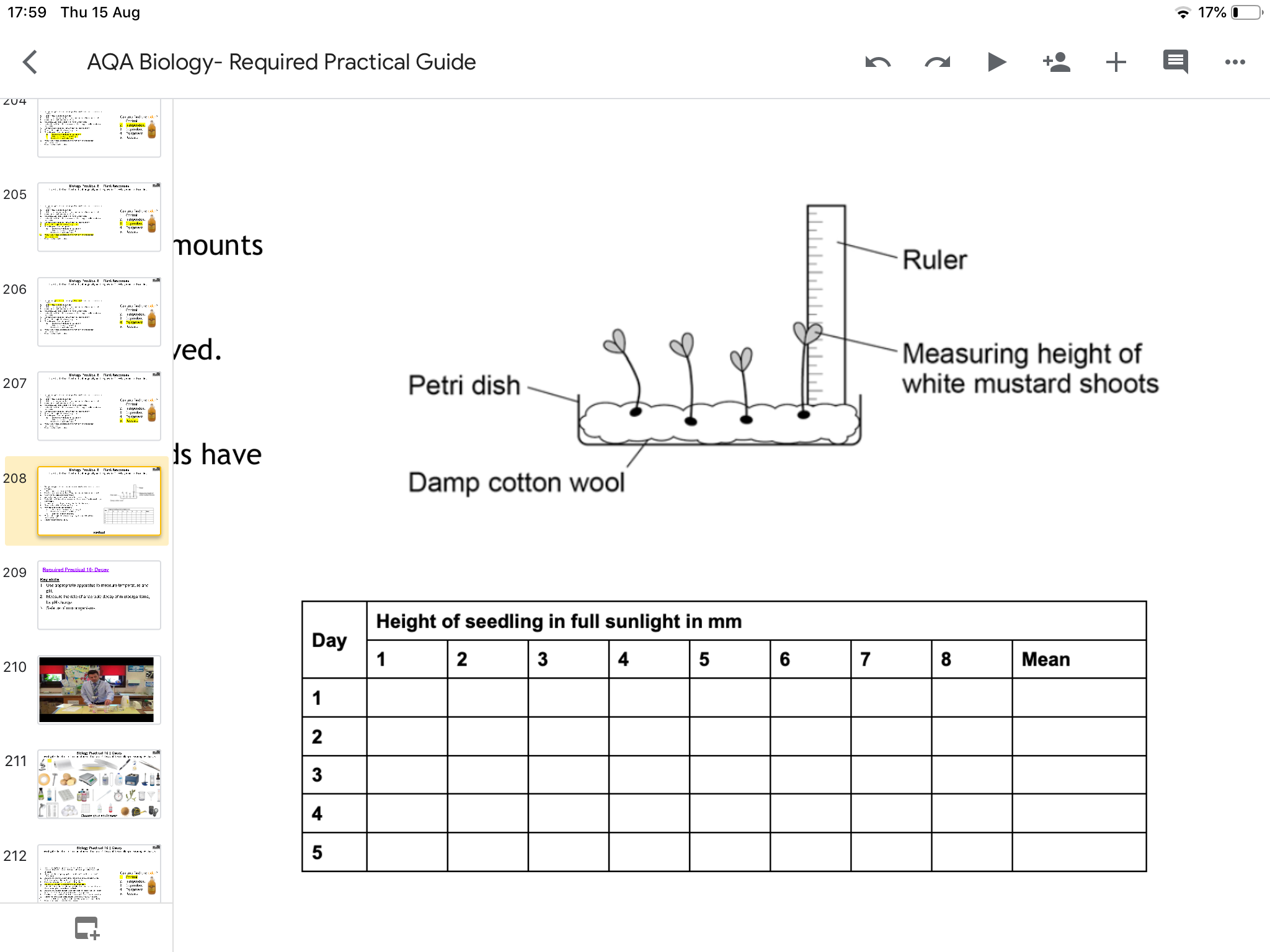 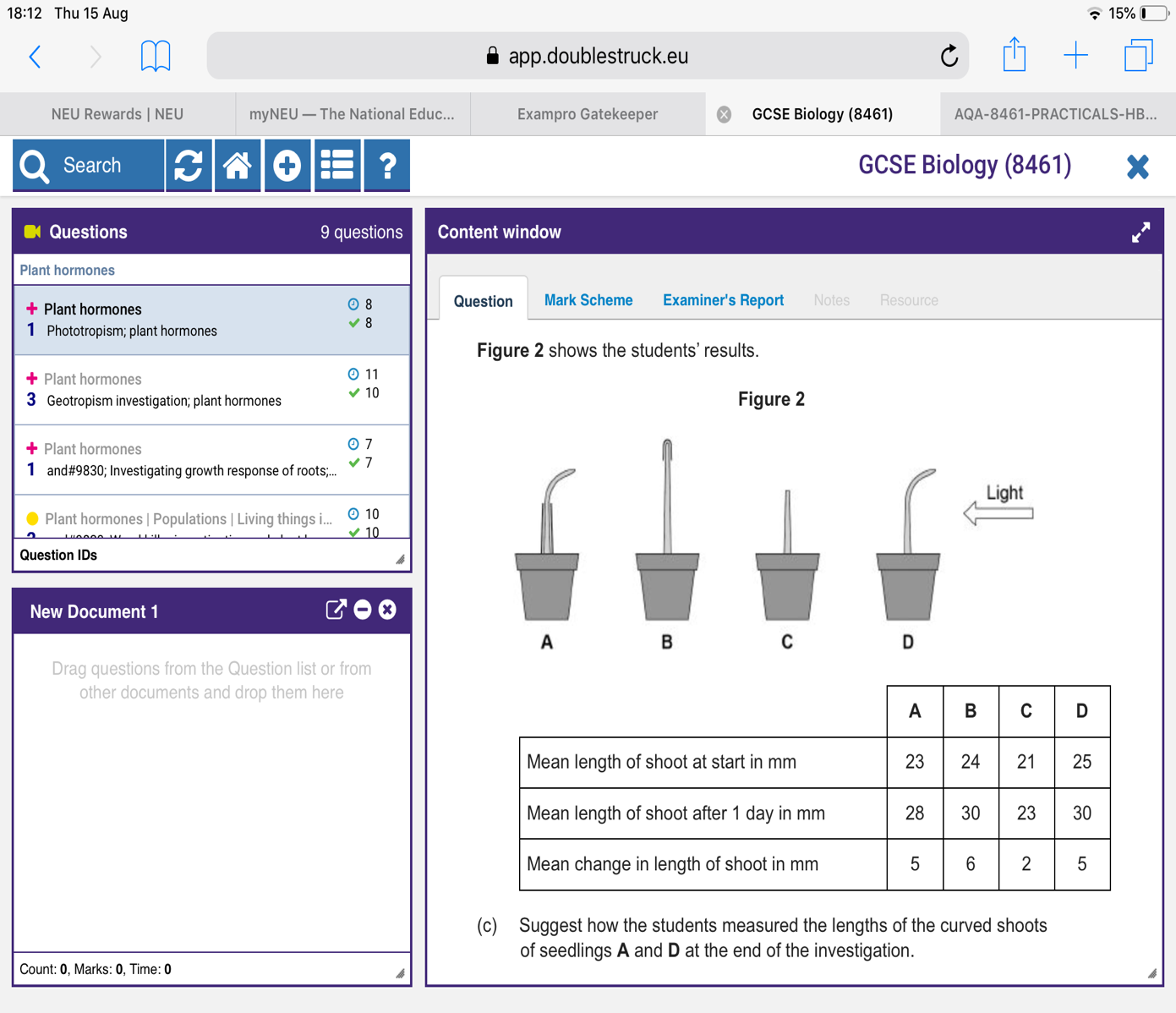 Exam Practice Some students investigated phototropism in plant seedlings.They set up four groups of seedlings as follows:•   A − bottom of shoot covered in aluminium foil•   B − tip covered in aluminium foil•   C − tip removed•   D − no changes.Suggest how the students measured the lengths of the curved shoots of seedlings A and D at the end of the investigation. (2 marks)………………………………………………………………………………………………………………………………………………………………………………………………………………………………………………………………………………………………………………………………………………………………………..………………………………………………………………………………………………………………………………………………………………………………………..…………………………………………………………………………………………………………………………………………………………………………………….The students concluded that the tip of the shoot is needed for the plant to respond to light.Give evidence for this conclusion from Figure 2. (2 marks)………………………………………………………………………………………………………………………………………………………………………………………………………………………………………………………………………………………………………………………………………………………………………..………………………………………………………………………………………………………………………………………………………………………………………..…………………………………………………………………………………………………………………………………………………………………………………….